СОВЕТ СЕЛЬСКОГО ПОСЕЛЕНИЯ «НИЖНЕКЛЮЧЕВСКОЕ»МУНИЦИПАЛЬНОГО РАЙОНА «НЕРЧИНСКИЙ РАЙОН»ЗАБАЙКАЛЬСКОГО КРАЯРЕШЕНИЕ   29  декабря    2020 г.                                                                                       № 26              «О  бюджете сельского поселения«Нижнеключевское» на 2021 год».                     Статья 1. Утвердить бюджет сельского поселения «Нижнеключевское» муниципального района «Нерчинский район» Забайкальского края на 2020 год:   по доходам в сумме   2 852 400 руб.,                      по расходам в сумме  2 852 400  руб.          Статья 2. В соответствии с Законодательством РФ, Забайкальского края, муниципальными правовыми актами муниципального района, сельского поселения «Нижнеключевское» с требованиями Бюджетного кодекса Российской Федерации: Наделить полномочиями администратора доходов бюджета по главе 802 Администрацию сельского поселения «Нижнеключевское» муниципального района «Нерчинский район» Забайкальского края.          Закрепить основные доходные источники бюджета сельского поселения «Нижнеключевское» за главными администраторами поступлений по кодам доходов бюджетной классификации согласно Приложению №1 к настоящему Решению.      Статья 3. Утвердить в бюджете сельского поселения на 2021 год поступления доходов по основным источникам в объеме согласно Приложению № 2 к настоящему Решению.      Статья 4. Утвердить распределение расходов бюджета сельского поселения на 2021 год по разделам, подразделам, целевым статьям, видам расходов бюджетов Российской Федерации согласно приложению № 3 к настоящему Решению.  Утвердить ведомственную структуру расходов бюджета сельского поселения на 2021 год согласно приложению № 4 к настоящему Решению.              Статья 5. Органы местного самоуправления поселения не вправе принимать в 2021 году решения по увеличению численности муниципальных служащих, находящихся в ведении органов местного самоуправления.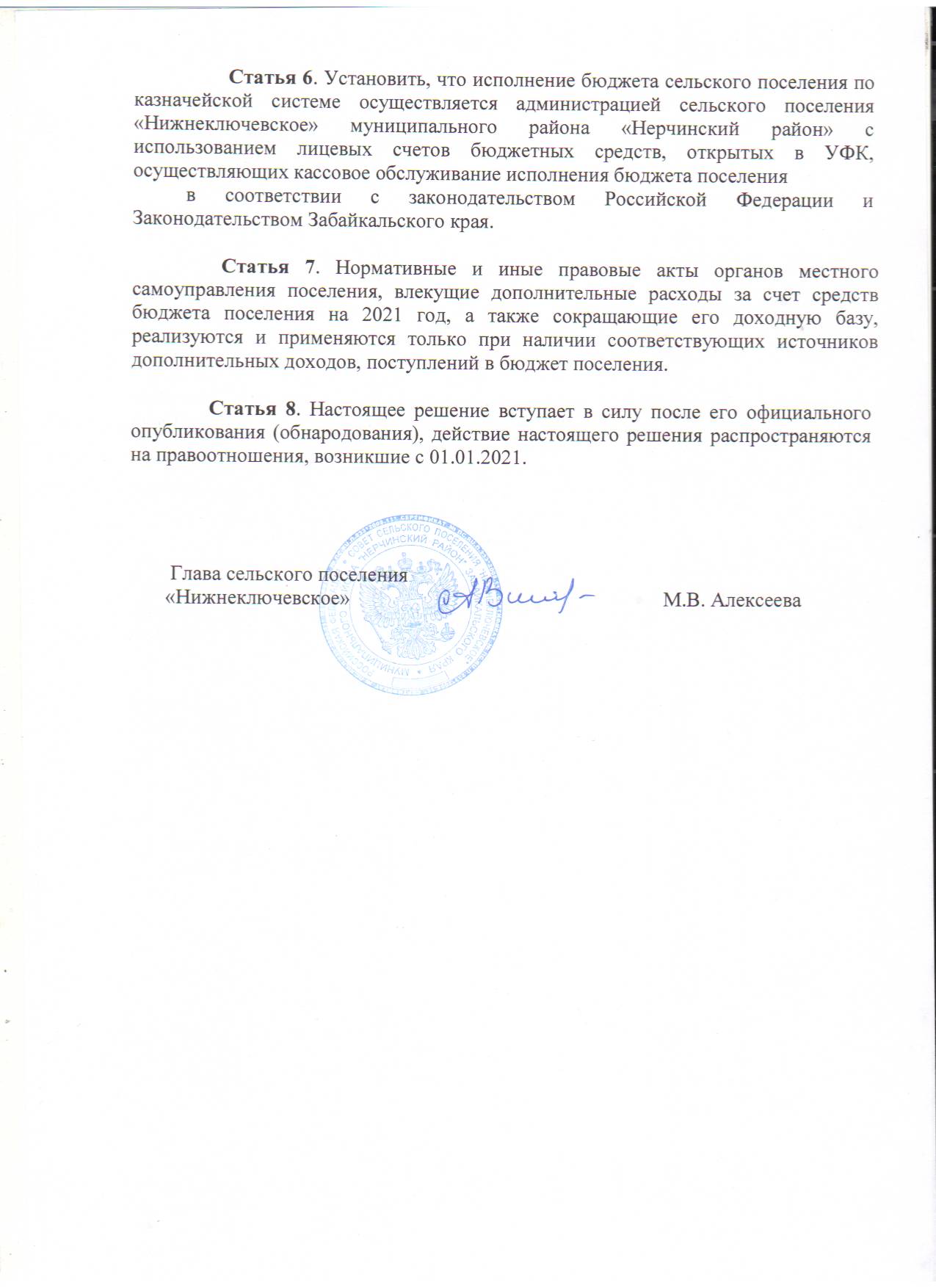                                                                                                                               Приложение № 1                                                       к решению сессии Совета сельского                                                        поселения «Нижнеключевское»                                                        муниципального района «Нерчинский район»                                                       « О бюджете сельского поселения                                                        «Нижнеключевское»  на 2021 год»                                                                                                            от 29  декабря  2020 г. № 26Закрепление источников доходов бюджета сельского поселения за главными администраторами доходов бюджета сельского поселения «Нижнеключевское»-исполнительными органами государственной власти РФПриложение № 2                                                       к решению сессии Совета сельского                                                        поселения «Нижнеключевское»                                                       муниципального  района «Нерчинский район»                                                      « О бюджете сельского поселения                                                       «Нижнеключевское»  на 2021 год»                                                                                                          от  29  декабря  2020 г.  № 26        Объемы поступления доходов сельского поселения «Нижнеключевское».                                           Приложение № 3к  решению сессии Совета сельскогопоселения «Нижнеключевское»муниципального района«Нерчинский район»« О бюджете сельского поселения« Нижнеключевское» на 2021 год»от 29  декабря  2020 г.  № 26«Распределение бюджетных ассигнований по разделам, подразделам, целевым статьям и видам расходов бюджета в ведомственной структуре расходов на 2021 год».                                                                                                                                                                                Приложение № 4                                                       к решению сессии Совета сельского                                                        поселения «Нижнеключевское»                                                        муниципального  района «Нерчинский район»                                                       « О бюджете сельского поселения                                                        «Нижнеключевское»  на 2021 год»                                                                                                          от  29  декабря  2020 г. № 26Ведомственная структура расходов бюджета Сельского поселения «Нижнеключевское» на 2021 год                                                  _________________________________Код классиф.бюджетнойРоссийскойФедерации   Закрепление основных доходных источников бюджетовза администраторами поступлений    1        2                                      3 Межрайонная ИФНС России № 6 по Забайкальскому краю1821 01 02010 01 1000 110Налог на доходы физ. лиц  1821 06 01030 10 1000 110Налог на имущество физических лиц1821 05 03010 01 1000 110Единый сельскохозяйственный налог1821 06 06033 10 1000 110Земельный налог с юридических лиц1821 06 06043 10 1000 110Земельный налог с физических лиц    Администрация сельского поселения «Нижнеключевское» 8021 08 04020 01 1000 110Государственная пошлина8022 00 0000 00 0000  000Безвозмездные поступления8022 02 15001 10 0000 150Дотации бюджетам сельских поселений на выравнивание бюджетной обеспеченности8022 02 15002 10 0000 150Дотации бюджетам сельских поселений на поддержку мер по обеспечению сбалансированности бюджетов8022 02 29999 10 0000 150Прочие субсидии бюджетам сельских поселений8022 02 35118 10 0000 150Субвенции бюджетам сельских поселений на осуществление первичного воинского учета на территориях, где отсутствуют военные комиссариаты8022 02 40014 10 0000 150Межбюджетные трансферты, передаваемые бюджетам сельских поселений из бюджетов муниципальных районов на осуществление части полномочий по решению вопросов местного значения в соответствии с заключенными соглашениями8022 08 05000 10 0000 180Перечисления из бюджетов сельских поселений (в бюджеты поселений) для осуществления возврата (зачета) излишне уплаченных или излишне взысканных сумм налогов, сборов и иных платежей, а также сумм процентов за несвоевременное осуществление такого возврата и процентов, начисленных на излишне взысканные суммы8021 17 01050 10 0000 180Невыясненные поступления, зачисляемые в бюджеты сельских поселений8021 17 05050 10 0000 180Прочие неналоговые доходы бюджетов сельских поселений8021 17 14030 10 0000 180Средства самообложения граждан, зачисляемые в бюджеты сельских поселений8021 11 09045 10 0000 120Прочие поступления от использования имущества, находящегося в собственности сельских поселений (за исключением имущества муниципальных бюджетных и автономных учреждений, а также имущества муниципальных унитарных предприятий, в том числе казенных)8021 11 05025 10 0000 120Доходы, получаемые в виде арендной платы, а также средства от продажи права на заключение договоров аренды за земли, находящиеся в собственности сельских поселений (за исключением земельных участков муниципальных бюджетных и автономных учреждений)8021 14 02053 10 0000 410Доходы от реализации иного имущества, находящегося в собственности сельских поселений (за исключением имущества муниципальных бюджетных и автономных учреждений, а также имущества муниципальных унитарных предприятий, в том числе казенных), в части реализации основных средств по указанному имуществуНАЛОГОВЫЕ И НЕНАЛОГОВЫЕ ДОХОДЫ00010000000000000000557 800Налоги на прибыль, доходы0001010000000000000057 200Налог на прибыль организаций00010101000000000110Налог на доходы физических лиц0001010200001000011057 200Налог на доходы физических лиц с доходов, облагаемых по налоговой ставке, установленной пунктом 1 статьи 224 Налогового кодекса Российской Федерации, за исключением доходов, полученных физическими лицами, зарегистрированными в качестве индивидуальных предпринимателей, частных нотариусов и других лиц, занимающихся частной практикой0001010201001100011057 200Налоги на совокупный доход000  1  05 03010  01 1000  110000  1  05 03010  01 1000  110000  1  05 03010  01 1000  110000  1  05 03010  01 1000  110000  1  05 03010  01 1000  110000  1  05 03010  01 1000  110000  1  05 03010  01 1000  1102 900Единый сельскохозяйственный налог2 900Налоги на имущество00010600000000000000248 200Налог на имущество физических лиц000106010000000001105 000Налог на имущество физических лиц, взимаемый по ставкам, применяемым к объектам налогообложения, расположенным в границах поселений000106010301010001105 000Земельный налог00010606000000000110243 200Земельный налог с организаций, обладающих земельным участком, расположенным в границах сельских поселений0001060603310100011097 700Земельный налог с физических лиц, обладающих, земельным участком, расположенным в границах сельских поселений00010606043101000110145 500Государственная пошлина000108040200000000004 000Государственная пошлина за совершение нотариальных действий должностными лицами органов местного самоуправления, уполномоченными в соответствии с законодательными актами Российской Федерации на совершение нотариальных действий000108040200110001104 000Доходы от использования имущества, находящегося в государственной и муниципальной собственности 00011100000000000000245 500Доходы, получаемые в виде арендной платы, а также средства от продажи права на заключение договоров аренды за земли, находящиеся в собственности сельских поселений (за исключением земельных участков муниципальных бюджетных и автономных учреждений)00011105025100000120243 000Прочие неналоговые доходы000117000000000000002 500Прочие неналоговые доходы бюджетов поселений000117140301000001502 500БЕЗВОЗМЕЗДНЫЕ ПОСТУПЛЕНИЯ000200000000000000002 294 600Дотации бюджетам поселений на выравнивание бюджетной обеспеченности00020215001100000150381 000Дотации бюджетам поселений на поддержку мер по обеспечению сбалансированности бюджетов000202150021000001501 779 600Прочие субсидии бюджетам сельских поселений000202299991000001500Субвенции бюджетам поселений на осуществление первичного воинского учета на территориях, где отсутствуют военные комиссариаты00020235118100000150134 000Межбюджетные трансферты, передаваемые бюджетам сельских поселений из бюджетов муниципальных районов на осуществление части полномочий по решению вопросов местного значения в соответствии с заключенными соглашениями000202400141000001500                    ВСЕГО  ДОХОДОВ999890000000000000002 852 400   Наименование показателяглаваподразделразделцсрврсуммаАдминистрация сельского поселения «Нижнеключевское»802Функционирование высшего органа муниципального образования0102Общегосударственная деятельность высшего должностного лица 0102000 00 20300Глава муниципального образования8020102000 00 20300      Фонд оплаты труда0102000 00 20300121444 000      Страховые взносы0102000 00 20300129134 000                                       Итого578 000Функционирование местных бюджетов8020104Руководство и управление в сфере установленных функций0104000 00 20400Местные администрации0104000 00 20400      Фонд оплаты труда0104000 00 20400121250 000      Страховые взносы0104000 00 2040012976 000                                                              Итого326 000Муниципальные выборы8020107Проведение выборов главы 0107000 00 02002Прочие расходы 0107000 00 0200229040 000                                      Итого40 000Другие общегосударственные вопросы8020113000 00 09399      Фонд оплаты труда0113000 00 09399111950 000      Страховые взносы0113000 00 09399119287 000Прочая закупка товаров, работ, услуг0113000 00 09399244233 000      Уплата прочих налогов, сборов0113000 00 093998508 000                                           Итого1 478 000Осуществление первичного воинского учета8020203000 00 51180       Заработная плата0203000 00 51180121102 918       Начисления на оплату труда0203000 00 5118012931 082                                            Итого134 000Предупреждение и ликвидация ЧС  8020309Участие в предупреждении и ликвидации последствий ЧС в границах поселений0309000 00 00521Прочая закупка товаров, работ, услуг0309000 00005212440                                           Итого0Обеспечение мер пожарной безопасности 8020310Обеспечение мер пожарной безопасности в границах поселений0310000 00 24799Прочая закупка товаров, работ, услуг0310000 00 2479924430 000                                             Итого30 000Прочие вопросы в области благоустройства 8020503Прочая закупка товаров, работ, услуг0503000 00 6000524440 400                                             итого40 400Благоустройство802Организация сбора и вывоза бытовых отходов 0503000 00 00522Прочая закупка товаров, работ, услуг0503000 00 005222440                                            итого0Организация ритуальных услуг и содержание мест захоронения 0503000 00 00523Прочая закупка товаров, работ, услуг0503000 00 005232440                                            итого0Сохранение, использование, популяризация и охрана объектов культурного наследия 0503000 00 00524Прочая закупка товаров, работ, услуг0503000 00 005242440                                            итого0Водоснабжение8020505Водоснабжение в границах поселения0505000 00 04905Прочая закупка товаров, работ, услуг0505000 00 049052440                                        итого0Культура 8020801Сельский дом культуры8020801000 00 44099Прочая закупка товаров, работ, услуг0801000 00 4409924460 000                                             Итого60 000Сельская библиотека8020801000 00 44299Прочая закупка товаров, работ, услуг0801000 00 4429924460 000                                             Итого60 000Муниципальная пенсия8021001Дополнит. ежемес. пенсионное обеспечение к пенсии МС1001000 00 4910132196 000                                            итого96 000Другие вопросы в области физкультуры и спорта8021101Физкультура и спорт1101000 00 05120Прочая закупка товаров, работ, услуг1101000 00 0512024410 000                                     Итого10 000802всего2 852 400Раздел, подраздел,     целевая статья          вид расходаВедомствоНаименование показателясуммаАдминистрация сельского поселения «Нижнеключевское»8022 852 4000100Общегосударственные вопросы2 422 00001.02.0000020300Функционирование глав местных администраций.578 00001.04.0000020400Руководство и управление в сфере установленных функций 326 00001.07.000002003Обеспечение проведения выборов глав сельских поселений40 00001.13.0000009399Другие общегосударственные вопросы1 478 0000200Национальная оборона134 00002.03.0000051180Осуществление полномочий по первичному воинскому учету, где отсутствуют военные комиссариаты134 0000300Национальная безопасность и правоохранительная деятельность 30 00003.09.0000000521Ликвидация и предупреждение ЧС003.10.0000024799 Обеспечение мер пожарной безопасности                                                        в границах поселения  30 0000500Жилищно-коммунальное хозяйство40 4000503Вопросы в области благоустройства05.03.0000060005Вопросы в области благоустройства40 40005.03.0000000522Содержание складирования ТБО005.03.0000000523Содержание мест захоронения005.03.0000000524Содержание памятников005.03.0000004509Водоснабжение00800Культура и кинематография120 00008.01.0000044099Создание условий для организации досуга жителей 60 00008.01.0000044299Создание условий для библиотечного обслуживания жителей 60 0001000Социальная политика96 0001001Пенсионное обеспечение10.01.0000049101Муниципальная пенсия96 0001100Физическая культура и спорт10 00011.01.0000005120Физкультура и спорт10 000